À propos de cette leçonLes élèves apprendront à connaître les facteurs qui influent sur les taux de change. Ils apprendront aussi comment tirer le meilleur parti de leur pouvoir d’achat personnel lorsqu’ils convertissent de l’argent pour un voyage.Niveau scolaireCours/matièresObjectif d’apprentissageDuréesuggérée11 à 12CGG30 – Voyage et Tourisme, une perspective régionale BBB4M – Affaires internationalesÀ la fin de cette leçon, les élèves pourront : utiliser couramment la terminologie financière; comparer les coûts associés à diverses situations de dépense; analyser les données financières de diverses sources pour prendre des décisions financières; comprendre l’effet des fluctuations monétaires sur l’économie; comparer les tendances actuelles et historiques de l’argent.75 minutesLiens avec le curriculumÉtudes canadiennes et mondiales, 11e et 12e année (2005)Voyages et tourisme : Une perspective géographique régionale, 11e année (CGG3O)D2. L’incidence des tendances et des modèles : Évaluer l’incidence des tendances et des événements politiques, économiques, sociaux, environnementaux sur le tourisme. Les modèles et les tendances ; point de vue géographique).D2.1 Expliquer comment les tendances économiques et sociales influent sur le développement du tourisme.Affaires et commerce, 11e et 12e année (2006)Introduction au commerce international (BBB4M)Commerce à l’échelle internationale Démontrer leurs compétences en numératie en convertissant une variété de devises en dollars canadiens. Identifier les facteurs qui influent sur les taux de change. Question d’enquêteComment la fluctuation de la valeur des devises influe-t-elle sur les décisions financières prises par des individus?MatérielAccès à InternetCarte du monde (annexe A)Valeur des devises (annexe B) Activité d’association des devises (annexe C) Un dollar canadien fort est-il profitable pour tous? (annexe D) Exercice sur le marché des changes (annexe E)Durée(min.)Déroulement de la leçonÉvaluation comme 
et au service de l’apprentissage (auto-évaluation/évaluation 
par les pairs/le personnel enseignant)MISE EN SITUATIONMISE EN SITUATIONMISE EN SITUATION10 minutesCommencer la leçon en demandant aux élèves si eux-mêmes ou des personnes qu’ils connaissent ont déjà fait un voyage qui nécessitait de convertir des devises. Pour évaluer leur connaissance des devises internationales, inviter les élèves à répondre au questionnaire Activité d’association des devises (annexe C). Afficher le questionnaire à l’écran ou le distribuer en format papier. Obtenir les réponses et en discuter avec la classe. Distribuer une liste des devises et des taux de change (annexe B) ou afficher divers taux à l’écran.  Demander aux élèves d’indiquer sur la carte, à l’aide de points autocollants ou de points tracés au stylo, les endroits où ils ont voyagé ainsi que ceux où ils aimeraient aller. Demander aux élèves d’encercler leur destination de voyage favorite sur la carte et de faire part de leur choix à un compagnon de classe.Durée(min.)Durée(min.)Déroulement de la leçonDéroulement de la leçonÉvaluation comme 
et au service de l’apprentissage (auto-évaluation/évaluation 
par les pairs/le personnel enseignant)ACTIONACTIONACTIONACTIONACTION50 minutesAction: Directives Présenter le marché des changes et expliquer brièvement son fonctionnement. Utiliser l’exemple de problème ci-dessous pour aider les élèves à comprendre combien cela coûte de convertir une devise.Exemple de problème : La valeur unitaire de la devise A par rapport à la valeur unitaire de la devise B est de 1,5. Combien d’unités de 
la devise A vous faut-il pour acheter 100 unités de la devise B? Montrer les calculs au tableau. Demander aux élèves de calculer le taux de 100 $CAN s’ils devaient changer de l’argent en une autre devise pour voyager dans le pays de leur choix. • Demander aux élèves de discuter de leurs résultats et de comparer les taux en classe. Stimuler la discussion en leur posant les questions suivantes :  Pourquoi, selon vous, les taux de change fluctuent-ils au fil du temps? • Comment se comporte le dollar canadien par rapport aux autres devises? Souligner certains facteurs politiques, culturels et environnementaux qui influent sur les taux de change (par exemple, le tremblement de terre au Japon). Discuter des répercussions éventuelles de la fluctuation des taux sur le voyage et le tourisme, les affaires et les investissements étrangers.  Action: Directives Présenter le marché des changes et expliquer brièvement son fonctionnement. Utiliser l’exemple de problème ci-dessous pour aider les élèves à comprendre combien cela coûte de convertir une devise.Exemple de problème : La valeur unitaire de la devise A par rapport à la valeur unitaire de la devise B est de 1,5. Combien d’unités de 
la devise A vous faut-il pour acheter 100 unités de la devise B? Montrer les calculs au tableau. Demander aux élèves de calculer le taux de 100 $CAN s’ils devaient changer de l’argent en une autre devise pour voyager dans le pays de leur choix. • Demander aux élèves de discuter de leurs résultats et de comparer les taux en classe. Stimuler la discussion en leur posant les questions suivantes :  Pourquoi, selon vous, les taux de change fluctuent-ils au fil du temps? • Comment se comporte le dollar canadien par rapport aux autres devises? Souligner certains facteurs politiques, culturels et environnementaux qui influent sur les taux de change (par exemple, le tremblement de terre au Japon). Discuter des répercussions éventuelles de la fluctuation des taux sur le voyage et le tourisme, les affaires et les investissements étrangers.  Durée(min.)Durée(min.)Déroulement de la leçonDéroulement de la leçonÉvaluation comme 
et au service de l’apprentissage (auto-évaluation/évaluation 
par les pairs/le personnel enseignant)ACTION (suite)ACTION (suite)ACTION (suite)ACTION (suite)ACTION (suite)Lire à haute voix Distribuer le document Un dollar canadien fort est-il profitable pour tous? (annexe D) et demander à des élèves volontaires de lire à voix haute les avantages et les inconvénients d’un dollar canadien fort et d’un dollar canadien faible. Présenter le terme « pouvoir d’achat » et discuter de la façon dont une personne peut économiser en suivant les taux de change lorsqu’elle épargne en vue d’un voyage à l’étranger.tout le monde.Activité : Réaction aux taux de change! Séparer la classe en deux pour aider les élèves à visualiser et à comprendre ce qu’il advient du pouvoir d’achat lorsque la valeur du dollar canadien augmente ou diminue. Dire aux élèves que la séparation physique entre les deux côtés représente une frontière politique. Leur expliquer qu’un côté de la classe représente le Canada et les consommateurs canadiens, et que l’autre côté représente les consommateurs d’un autre pays. Placer une chaise à l’avant de la classe. Expliquer aux élèves que vous représenterez le marché des changes. Illustrer la hausse ou la baisse du dollar canadien en vous tenant debout ou en vous assoyant sur la chaise placée à l’avant de la classe. Le groupe d’élèves qui représente les consommateurs canadiens doit alors réagir à la fluctuation du taux de change soit en se levant (pour indiquer que la fluctuation entraînera une augmentation du pouvoir d’achat du consommateur canadien) ou en restant assis (pour indiquer que la fluctuation du taux entraînera une diminution du pouvoir d’achat du consommateur canadien). Demander aux élèves de l’autre côté de la classe, c’est-à-dire ceux qui représentent les consommateurs étrangers, de réagir de la même façon pour illustrer l’incidence de la hausse ou de la baisse du dollar canadien sur leur pouvoir d’achat. Lire à haute voix Distribuer le document Un dollar canadien fort est-il profitable pour tous? (annexe D) et demander à des élèves volontaires de lire à voix haute les avantages et les inconvénients d’un dollar canadien fort et d’un dollar canadien faible. Présenter le terme « pouvoir d’achat » et discuter de la façon dont une personne peut économiser en suivant les taux de change lorsqu’elle épargne en vue d’un voyage à l’étranger.tout le monde.Activité : Réaction aux taux de change! Séparer la classe en deux pour aider les élèves à visualiser et à comprendre ce qu’il advient du pouvoir d’achat lorsque la valeur du dollar canadien augmente ou diminue. Dire aux élèves que la séparation physique entre les deux côtés représente une frontière politique. Leur expliquer qu’un côté de la classe représente le Canada et les consommateurs canadiens, et que l’autre côté représente les consommateurs d’un autre pays. Placer une chaise à l’avant de la classe. Expliquer aux élèves que vous représenterez le marché des changes. Illustrer la hausse ou la baisse du dollar canadien en vous tenant debout ou en vous assoyant sur la chaise placée à l’avant de la classe. Le groupe d’élèves qui représente les consommateurs canadiens doit alors réagir à la fluctuation du taux de change soit en se levant (pour indiquer que la fluctuation entraînera une augmentation du pouvoir d’achat du consommateur canadien) ou en restant assis (pour indiquer que la fluctuation du taux entraînera une diminution du pouvoir d’achat du consommateur canadien). Demander aux élèves de l’autre côté de la classe, c’est-à-dire ceux qui représentent les consommateurs étrangers, de réagir de la même façon pour illustrer l’incidence de la hausse ou de la baisse du dollar canadien sur leur pouvoir d’achat. Durée(min.)Durée(min.)Déroulement de la leçonDéroulement de la leçonÉvaluation comme 
et au service de l’apprentissage (auto-évaluation/évaluation 
par les pairs/le personnel enseignant)ACTION (suite)ACTION (suite)ACTION (suite)ACTION (suite)ACTION (suite)Se servir des exemples suivants comme une mise en situation pour la présente activité :Valeur du dollar canadien à la hausse = Augmentation du pouvoir d’achat canadien à l’étranger. Lorsque la valeur du dollar canadien est plus élevée, on peut acheter plus de biens et de services à l’étranger. (Dans le cas présent, l’enseignant se tient debout pour illustrer la hausse du dollar; le groupe des consommateurs canadiens se lève pour illustrer l’augmentation du pouvoir d’achat; et le groupe des consommateurs étrangers reste assis pour illustrer la diminution de son pouvoir d’achat.) Valeur du dollar canadien à la hausse = Diminution du pouvoir d’achat étranger au Canada. Lorsque le dollar canadien est trop fort comparativement aux autres monnaies, les entreprises et les consommateurs des pays étrangers obtiennent moins de dollars canadiens lorsqu’ils convertissent leur devise. Par conséquent, ils ont tendance à acheter moins de biens et de services canadiens. (Le groupe des consommateurs étrangers reste assis.) Valeur du dollar canadien à la baisse = Diminution du pouvoir d’achat canadien à l’étranger. Lorsque la valeur du dollar canadien est moins élevée, on peut acheter moins de biens et de services à l’étranger. (Le groupe des consommateurs canadiens reste assis.) Valeur du dollar canadien à la baisse = Augmentation du pouvoir d’achat étranger au Canada. Lorsque le dollar canadien est faible, les entreprises et les consommateurs des pays étrangers obtiennent plus de dollars canadiens lorsqu’ils convertissent leur devise. Par conséquent, 
ils ont tendance à acheter plus de biens et de services canadiens. (Le groupe des consommateurs étrangers 
se lève.)Se servir des exemples suivants comme une mise en situation pour la présente activité :Valeur du dollar canadien à la hausse = Augmentation du pouvoir d’achat canadien à l’étranger. Lorsque la valeur du dollar canadien est plus élevée, on peut acheter plus de biens et de services à l’étranger. (Dans le cas présent, l’enseignant se tient debout pour illustrer la hausse du dollar; le groupe des consommateurs canadiens se lève pour illustrer l’augmentation du pouvoir d’achat; et le groupe des consommateurs étrangers reste assis pour illustrer la diminution de son pouvoir d’achat.) Valeur du dollar canadien à la hausse = Diminution du pouvoir d’achat étranger au Canada. Lorsque le dollar canadien est trop fort comparativement aux autres monnaies, les entreprises et les consommateurs des pays étrangers obtiennent moins de dollars canadiens lorsqu’ils convertissent leur devise. Par conséquent, ils ont tendance à acheter moins de biens et de services canadiens. (Le groupe des consommateurs étrangers reste assis.) Valeur du dollar canadien à la baisse = Diminution du pouvoir d’achat canadien à l’étranger. Lorsque la valeur du dollar canadien est moins élevée, on peut acheter moins de biens et de services à l’étranger. (Le groupe des consommateurs canadiens reste assis.) Valeur du dollar canadien à la baisse = Augmentation du pouvoir d’achat étranger au Canada. Lorsque le dollar canadien est faible, les entreprises et les consommateurs des pays étrangers obtiennent plus de dollars canadiens lorsqu’ils convertissent leur devise. Par conséquent, 
ils ont tendance à acheter plus de biens et de services canadiens. (Le groupe des consommateurs étrangers 
se lève.)Durée(min.)Durée(min.)Déroulement de la leçonDéroulement de la leçonÉvaluation comme 
et au service de l’apprentissage (auto-évaluation/évaluation 
par les pairs/le personnel enseignant)ACTION (suite)ACTION (suite)ACTION (suite)ACTION (suite)ACTION (suite)Répéter les situations jusqu’à ce qu’il soit évident que tous les élèves comprennent l’incidence de la fluctuation du dollar canadien sur le pouvoir d’achat. Former les groupes et demander aux élèves de remplir 
le document Exercice sur le marché des changes 
(annexe E).Répéter les situations jusqu’à ce qu’il soit évident que tous les élèves comprennent l’incidence de la fluctuation du dollar canadien sur le pouvoir d’achat. Former les groupes et demander aux élèves de remplir 
le document Exercice sur le marché des changes 
(annexe E).COMPTE-RENDU ET CONSOLIDATIONCOMPTE-RENDU ET CONSOLIDATIONCOMPTE-RENDU ET CONSOLIDATIONCOMPTE-RENDU ET CONSOLIDATIONCOMPTE-RENDU ET CONSOLIDATION10 minutesObtenir les réponses du document Exercice sur le marché des changes et en discuter avec la classe. Poser les questions suivantes pour susciter une discussion : Pourquoi, selon vous, les devises varient-elles d’un pays à l’autre? Quels sont les avantages et les inconvénients d’un dollar canadien fort et d’un dollar canadien faible pour vous en tant que consommateur? Que faut-il garder à l’esprit au sujet de la fluctuation des devises lorsqu’on voyage?Que faut-il garder à l’esprit lorsqu’on fait des transactions commerciales ou des placements?Obtenir les réponses du document Exercice sur le marché des changes et en discuter avec la classe. Poser les questions suivantes pour susciter une discussion : Pourquoi, selon vous, les devises varient-elles d’un pays à l’autre? Quels sont les avantages et les inconvénients d’un dollar canadien fort et d’un dollar canadien faible pour vous en tant que consommateur? Que faut-il garder à l’esprit au sujet de la fluctuation des devises lorsqu’on voyage?Que faut-il garder à l’esprit lorsqu’on fait des transactions commerciales ou des placements?Carte du monde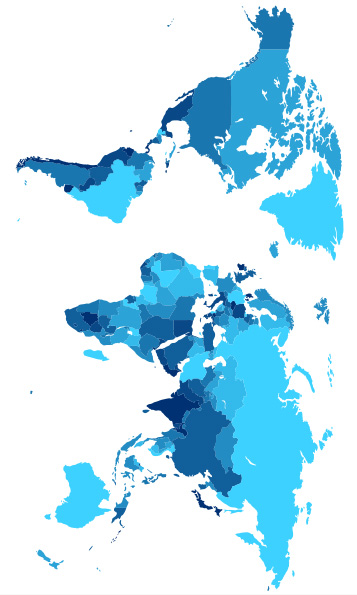 Valeur des devises (mars 2012)Taux de change entre le dollar canadien et les devises étrangèresActivité d’association des devisesAssociez les pays suivants à leur devise : 	 1.	Australie	a.	Won 	 2.	Angleterre	b.	Peso 	 3.	Venezuela	c.	Shekel 	 4.	Allemagne	d.	Euro 	 5.	Suisse	e.	Dollar 	 6.	Afrique du Sud	f.	Livre sterling 	 7.	Japon	g.	Couronne 	 8.	Mexique	h.	Roupie 	 9.	Inde	i.	Rand 	 10.	Chine	j.	Yuan 	 11.	Corée du Sud	k.	Franc 	 12.	Russie	l.	Réal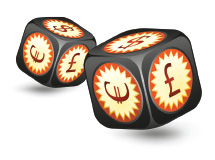  	 13.	Danemark	m.	Yen 	 14.	Iran	n.	Bolivar 	 15.	Israël	o.	RubleUn dollar canadien fort est-il profitable pour tous?Lorsque le dollar canadien est fort ou que sa valeur augmente par rapport aux autres devises, les situations suivantes sont susceptibles de se produire :Un dollar canadien fort est-il profitable pour tous? (suite)Lorsque le dollar canadien est faible ou que sa valeur diminue par rapport aux autres devises, les situations suivantes sont susceptibles de se produire :Exercice sur le marché des changesVous allez à New York avec votre famille pour visiter de la parenté.Vous avez besoin de 2 000 $US pour vos dépenses. Calculez combien cela vous coûtera en dollars canadiens.Vous venez d’arriver à New York. Au cours de la dernière semaine, depuis que vous avez converti votre argent, la valeur du dollar canadien a diminué à 0,9683 $US.  Était-il plus avantageux de convertir votre argent la semaine dernière ou auriez-vous dû attendre de le convertir aujourd’hui? Expliquez votre réponse.Une autre semaine plus tard, la valeur du dollar canadien a diminué à 0,9601 $US.  Vous voulez aller au parc d’attractions Six Flags Great Adventure, mais vous avez déjà dépensé tout votre argent américain. Vous avez toutefois 120 $CAN dans vos poches et la sortie coûte 100 $US, ce qui comprend l’entrée, le transport et le repas. Avez-vous assez d’argent pour faire la sortie?  Montrez vos calculs.Avant de partir, votre cousin Simon vous demande de lui envoyer 50 sacs de chips au ketchup, 
car cette saveur n’est pas offerte aux États-Unis. Le dollar canadien vaut maintenant 0,9444 $US.Chaque sac de chips coûte 2,50 $CAN. Combien de dollars américains Simon devra-t-il convertir pour acheter les chips?La diminution de la valeur du dollar canadien des dernières semaines est-elle profitable pour Simon? Expliquez votre réponse.